Коробка изоляционная с гелем, т.м. «stekker», серии: LDмодели: LD547, LD548, LD549Инструкция по эксплуатации и технический паспортОписаниеКоробки изоляционные с гелем ТМ «STEKKER» серии LD предназначены для защиты от влаги проводников, соединенных клеммами, с номинальным напряжением переменного тока до 450В.Степень защиты от попадания пыли и влаги IP68 позволяет использовать изделие для изоляции клемм в условиях высокого содержания пыли и влаги, как внутри, так и снаружи помещений для внутреннего, уличного и подводного монтажа электрической проводки, светильников для внутреннего, уличного и подводного освещения, дополнительной защиты электрических соединений от попадания влаги и пр.Коробка LD547 (арт. 49235 и 49238) рекомендована для изоляции клемм LD222-412.Коробка LD548 (арт. 49236 и 49239) рекомендована для изоляции клемм LD222-413.Коробка LD549 (арт. 49237 и 49240) рекомендована для изоляции клемм LD222-412, LD222-413 и LD222-415.ВНИМАНИЕ!!! При изоляции электрических проводников, предназначенных для питания электроустановок, располагающихся внутри, либо вблизи искусственных водоемов, плавательных бассейнов, фонтанов, карьеров, и других зон, предназначенных для плаванья и их окружающих зон, коробки должны использоваться только для цепей с номинальным напряжением переменного тока не более 12В или напряжением не более 30В постоянного тока (БСНН). Необходимо соблюдать требования безопасности стандарта ГОСТ Р 50571.7.702 2013.  Источник питания должен быть снабжен защитой от утечки на землю, с током срабатывания, не превышающим 30 мА. Питающее напряжение должно подаваться через независимый изолирующий трансформатор с разделенными обмотками.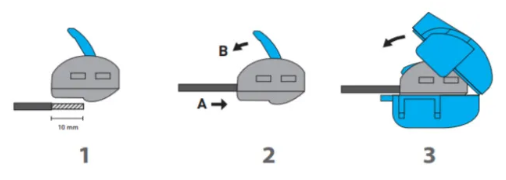 Технические характеристики:КомплектацияКоробка;Упаковка.Меры предосторожностиУстановку коробок для изоляции электрических проводников должен осуществлять персонал, имеющий необходимую квалификацию и допуски для проведения такого вида работы. При необходимости обратитесь к квалифицированному электрику.Перед подключением проверьте наличие силиконового геля внутри коробки и его целостность, при его отсутствии использовать изделие запрещается.Не использовать коробки для изоляции сетей, в которых номинальное напряжение превышает максимально допустимое напряжение из настоящей инструкции.Не использовать коробки с поврежденным корпусом.Радиоактивные и ядовитые вещества в состав изделия не входят.ХранениеТовар хранится в картонных коробках в ящиках или на стеллажах в сухих отапливаемых помещениях.ТранспортировкаТовар в упаковке пригоден для транспортировки автомобильным, железнодорожным, морским или авиационным транспортом.УтилизацияТовар утилизируется в соответствии с правилами утилизации твердых бытовых отходов из пластика.СертификацияИзделие не подлежит обязательной сертификации.Информация об изготовителе и дата производства.Сделано в Китае. Изготовитель: «NINGBO YUSING LIGHTING CO.,LTD» Китай, No.1199,MINGGUANG RD.JIANGSHAN TOWN,NINGBO,CHINA / Нинбо Юсинг Лайтинг, Ко.,  № 1199, Минггуан Роуд, Цзяншань Таун, Нинбо, Китай. Филиал завода изготовителя Zheijiang MEKA Electric Co., Ltd, No. 8 Canghai Road, Lihai Town, Binhai New City, Shaoxing, Zheijiang Province, China / «Чжецзян МЕКА Электрик Ко., Лтд» №8 Цанхай Роад, Лихай Таун, Бинхай Нью Сити, Шаосин, провинция Чжецзян, Китай. Уполномоченный представитель в РФ / Импортер: ООО «СИЛА СВЕТА» Россия, 117405, г. Москва, ул. Дорожная, д. 48, тел. +7(499)394-69-26.Дата изготовления нанесена на упаковке в формате ММ.ГГГГ, где ММ – месяц изготовления, ГГГГ – год изготовления. 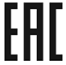 Наименование моделиLD547LD548LD549Максимально допустимое номинальное напряжение450В AC450В AC450В ACСтепень защиты от пыли и влагиIP68IP68IP68Температура окружающей среды-40...+50°С-40...+50°С-40...+50°СМатериал корпусаПолипропилен/СиликонПолипропилен/СиликонПолипропилен/СиликонКлиматическое исполнениеУ1У1У1Цвет корпусаСм. на упаковкеСм. на упаковкеСм. на упаковкеРекомендуемое сечение кабеля для подвода в коробкудо 4 мм2до 4 мм2до 4 мм2